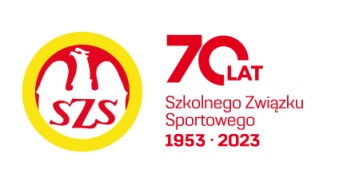 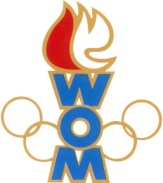 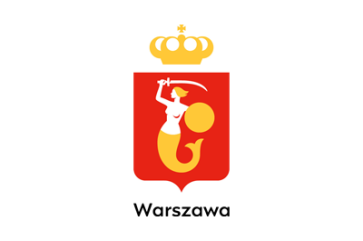 LVII WOMKOMUNIKAT KOŃCOWY ZAWODÓW FINAŁOWYCHW TENISIE STOŁOWYM  DZIEWCZĄT - DZIECI W ROKU SZK.2023/2024Zespoły z Wawra, Wesołej, Włoch, Bielan, Żoliborza i Bemowa nie zgłosiły się na zawody.MiejsceSzkołaDzielnicaPkt. WOM1Szkoła Podstawowa nr 110Białołęka162Szkoła Podstawowa Niepubliczna VARSOVIAWilanów143Szkoła Podstawowa nr 16Ursynów124Szkoła Podstawowa nr 371Mokotów105Szkoła Podstawowa MONTESSORIŚródmieście86Prywatna Szkoła Podstawowa nr 98 DIDASKOPraga Południe77Szkoła Podstawowa nr 388Wola67Szkoła Podstawowa nr 84Targówek69Szkoła Podstawowa nr 258Praga Północ49Szkoła Podstawowa nr 4Ursus49Zespół Szkół nr 74Rembertów4